PANDUAN MENGISI PERMOHONAN BAYARAN-UPAH PAKAR PENYELIDIKAN DI UTMFINM Login ke UTMFin. https://utmfin.utm.myId Pengguna: Sama seperti email UTMKata laluan: No PekerjaPilih menu BayaranKlik pada Bayaran  Permohonan TuntutanTuntutan BayaranKlik pada button tambah 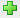 Pilih Lengkapkan Deskripsi & Pusat Kos Pada Pemohon dan PembayarKlik pada JenisPilih UPAH PAKAR PENYELIDIKAN  Pilih Cara Bayaran  Klik 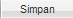 **Pusat kos bagi Pembayar perlulah merupakan salah satu projek penyelidikan yang ingin dituntut.Klik                          Klik  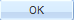 Double klik pada permohonanKlik pada butang Tambah Pilih nama penerima bayaran .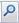 Klik pada  masukkan nama penerima Enterdouble klik pada identiti penerima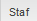 **Jika nama penerima tiada rekodKlik   masukkan butiran penerima Klik .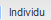 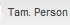 Apabila selesai klik kembali pada  masukkan nama penerima yang telah didaftarkan tadiEnterDouble klik pada identitiKlik Tambah   Masukkan butiran permohonan pada keterangan  Pilih OP pada ruangan cukai  Masukkan jumlah permohonan bayaran pada ruangan  Pracukai Klik Klik                          Klik Klik 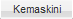 Klik                          Klik Klik 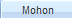 Klik                          Klik Pergi ke TerbukaPilih permohonan Klik Butang  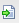 Pergi ke InboxDouble klik pada permohonanDouble klik pada penerimaMasukkan Kod Item (SODO)Klik  **Pastikan baki bayang mencukupi (positif) **Jika baki tidak mencukupi diminta membuat pindahan (virement) pada Sistem  RADIS 3 untuk kelulusan Unit Pemantauan.Klik                          Klik Klik 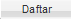 Klik                          Klik Pergi ke TerbukaPilih permohonan Klik Butang Tuntut Pergi ke InboxDouble klik pada permohonanSemak & pastikan Baki Bayang mencukupi (positif)Klik 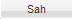 Klik                         dan Klik  SelesaiNota:Team member/pemohon hanya boleh mohon & daftar sahaja (langkah 1-22)Ketua projek boleh menjadi mohon, daftar & sah permohonan (langkah 1-26). Jika menjadi pengesah permohonan sahaja (langkah 23-26) sila mulakan dengan langkah 1-2 untuk log-in.PANDUAN MENGISI PERMOHONAN BAYARAN-UPAH PAKAR PENYELIDIKAN DI CLAIM & PAYMENT MODULELogin ke system RADIS. https://radis.utm.myMasukkan Id Pengguna (Sama seperti sistem HR), kata laluan dan klik butang login.Klik pada Research GrantKlik pada link reference no bagi geran yang dikehendaki.Klik pada menu Claim and Payment  Klik butang Newi) Pilih tuntutan yang telah disahkan di sistem di UTMFIN, senarai tuntutan dipaparkan pada list Payment Forii) Klik pada butang ‘Upload Attachment’Upload  semua attachment untuk senarai attachment yang terpapar(Klik ‘Choose File’ dan pilih fail  Klik pada butang ‘Upload’)   Klik butang ‘Submit’ untuk submit permohonanKlik butang untuk ubah tuntutan.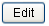 Ketua Projek boleh mengetahui status tuntutan dengan Klik butang ‘Payment status’ dan lihat menu ‘Status’. :Researcher – Tuntutan tersebut berada pada Ketua ProjekCounter – Tuntutan tersebut disemak oleh KaunterPayment Clerk – Tuntutan tersebut sedang disemak oleh KeraniOfficer/Higher Officer – Tuntutan tersebut dalam proses kelulusan PegawaiBursar – Tuntutan tersebut dalam proses pembayaran oleh BendahariComplete – Tuntutan selesai di proses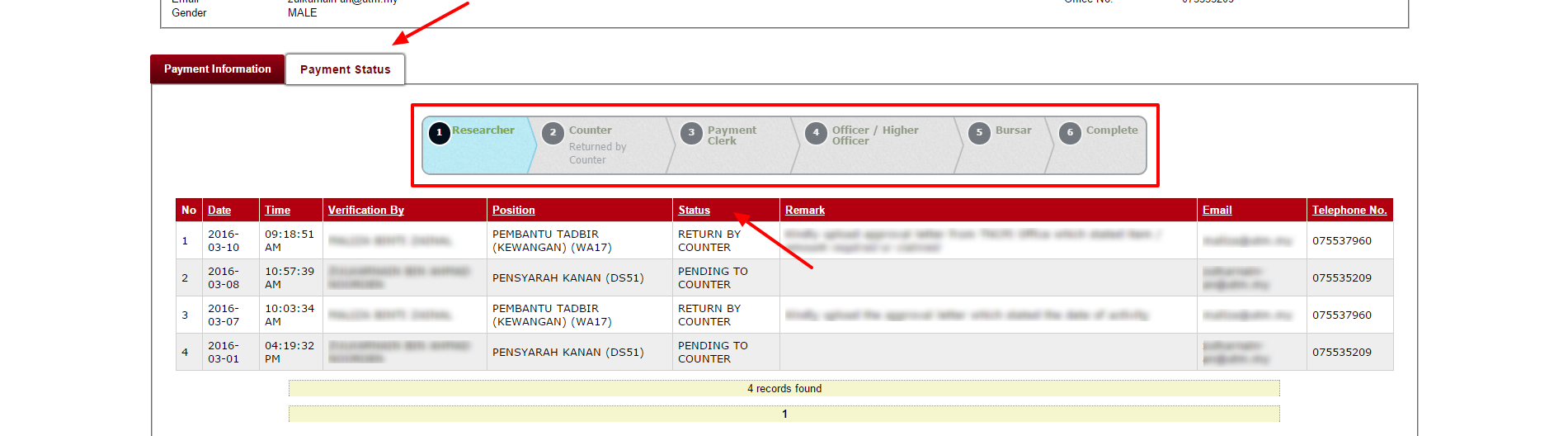 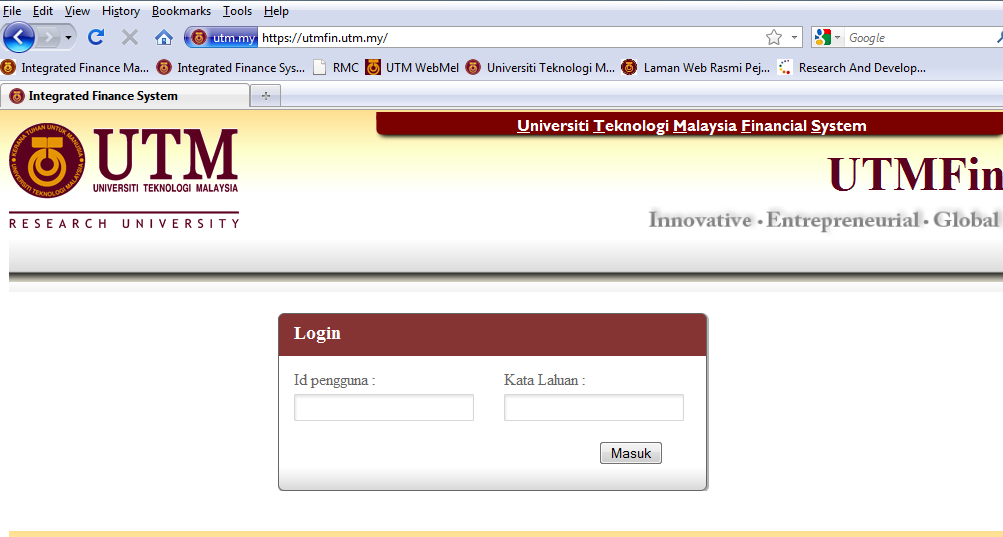 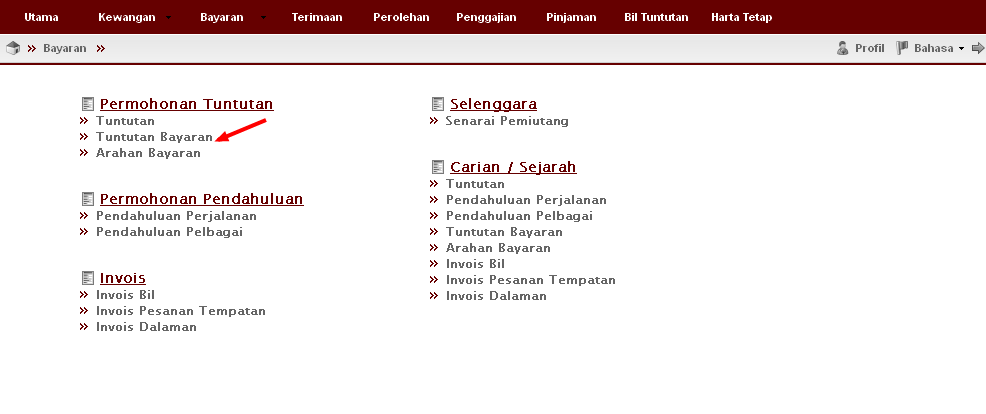 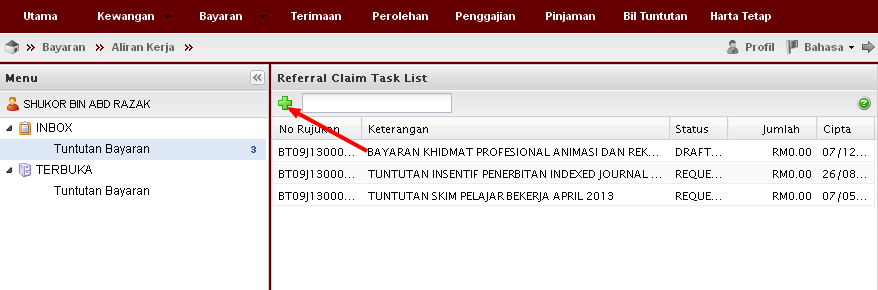 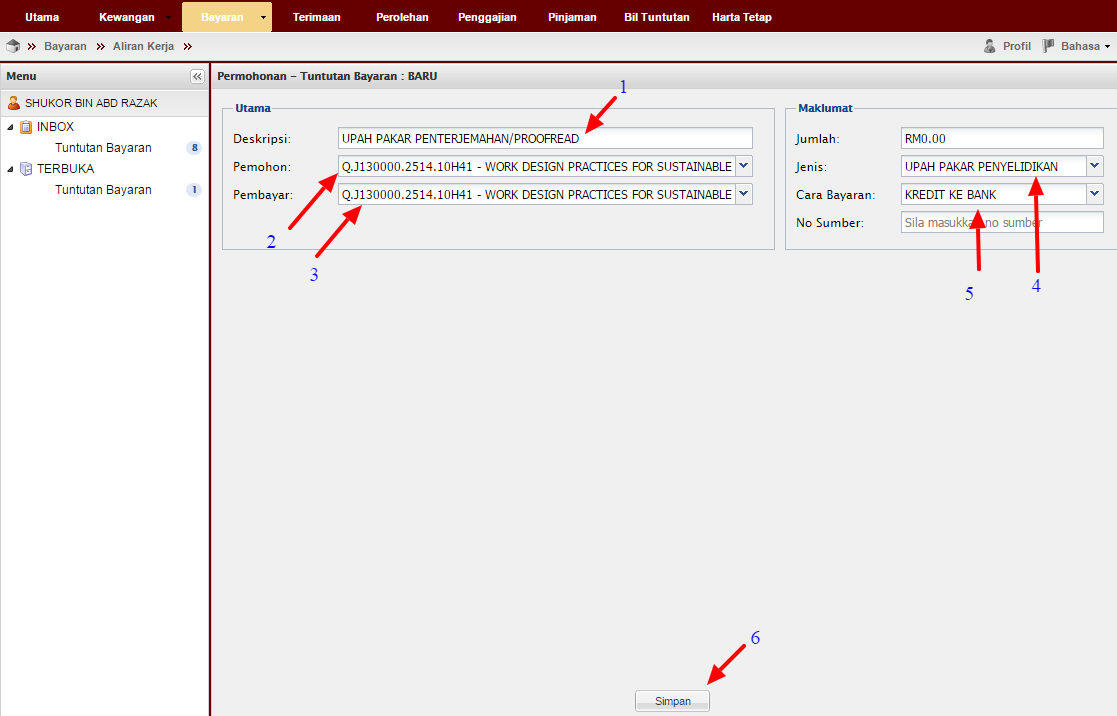 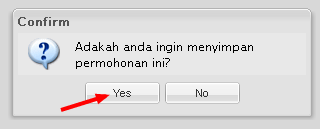 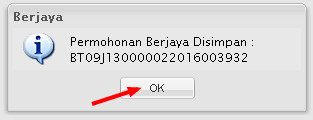 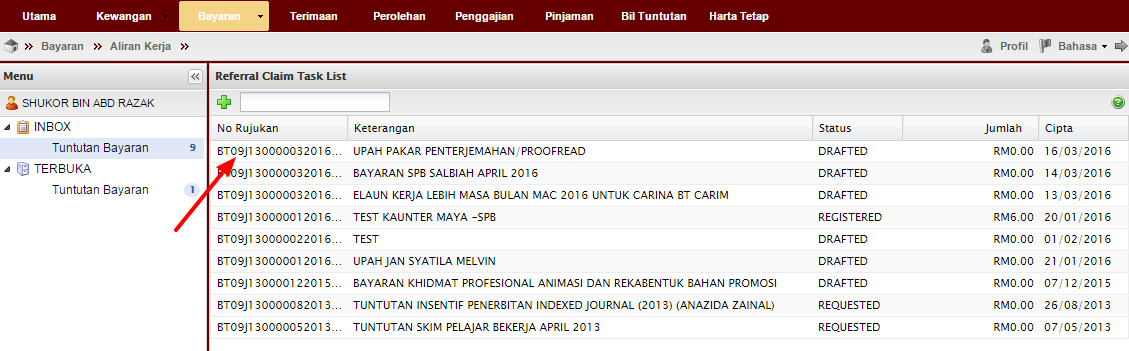 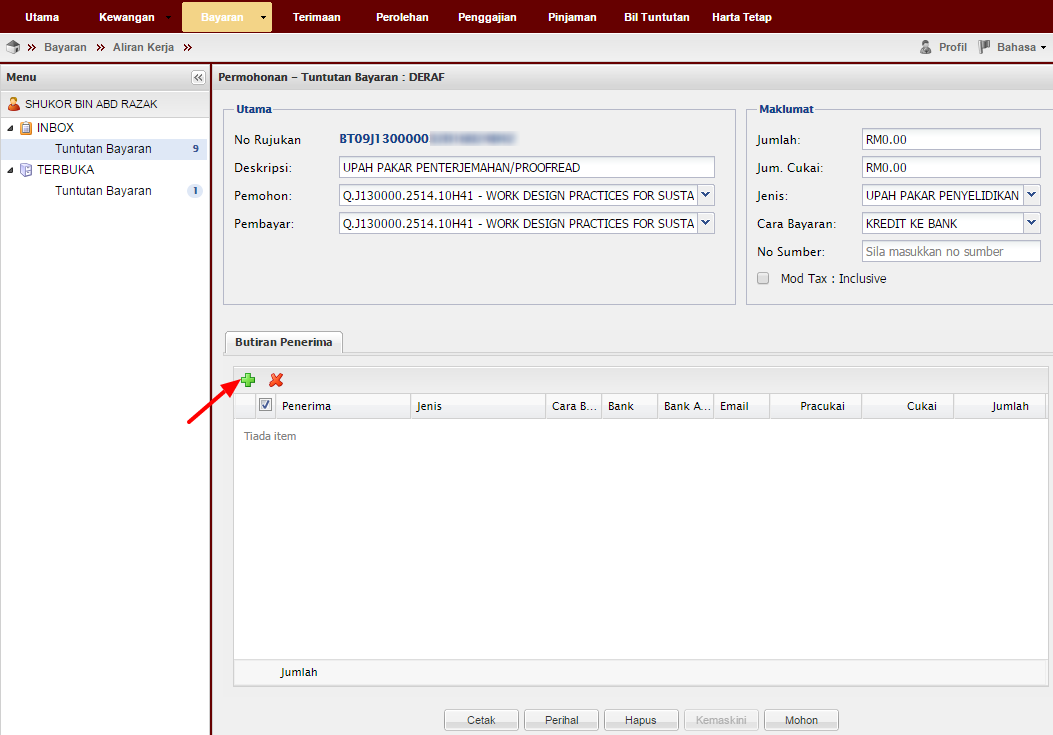 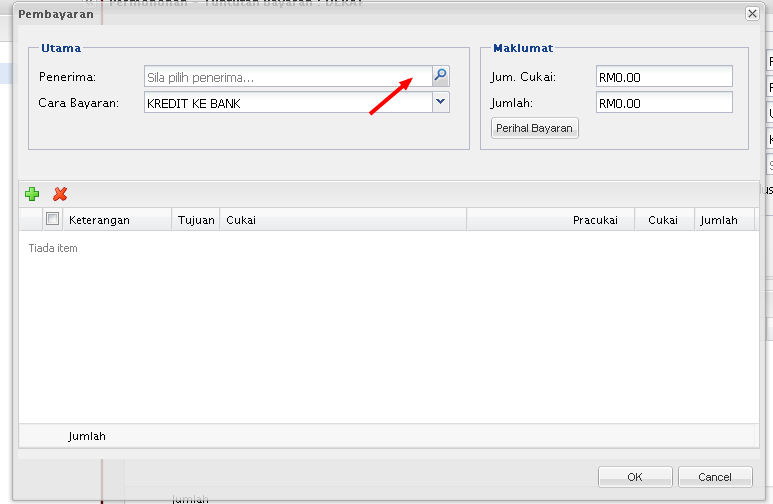 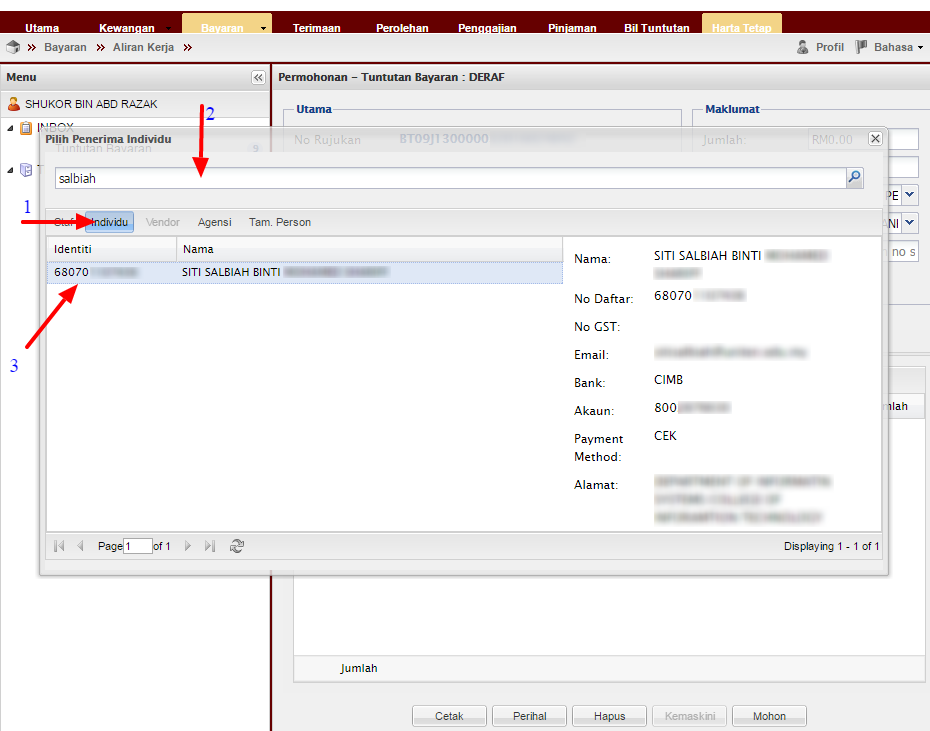 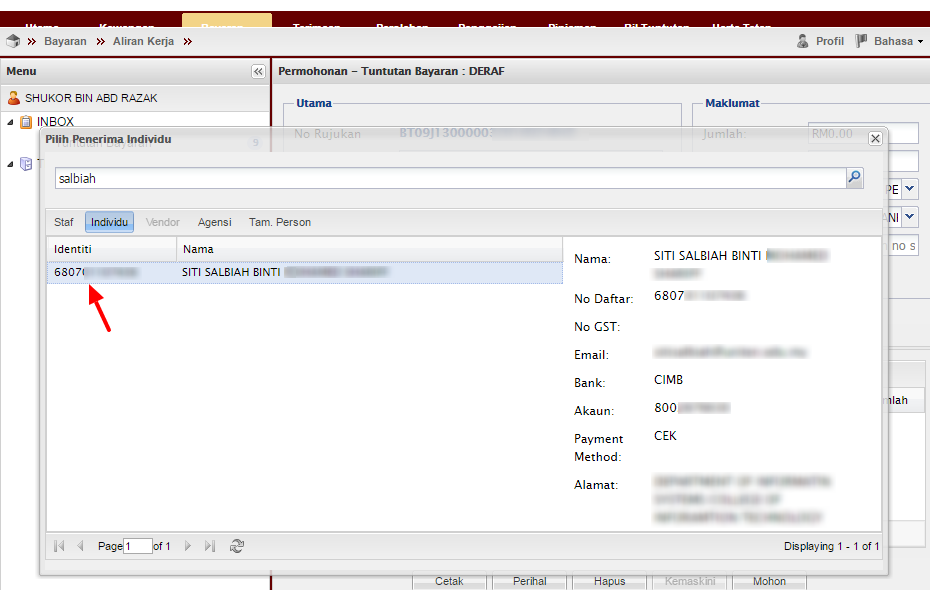 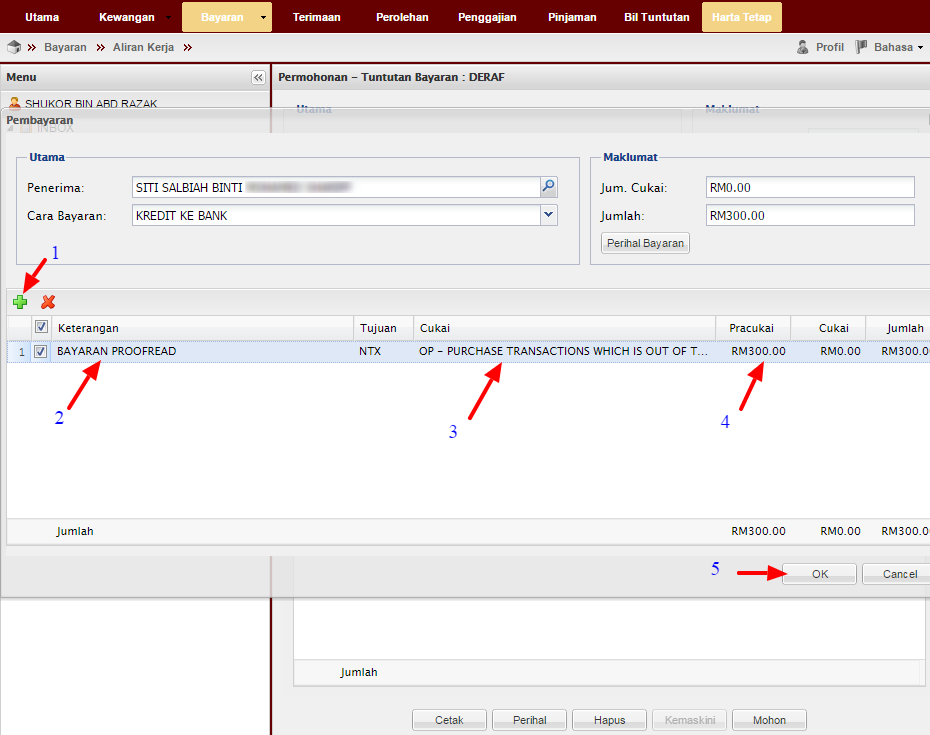 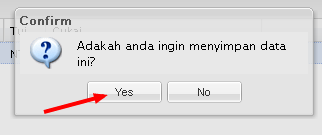 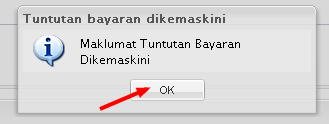 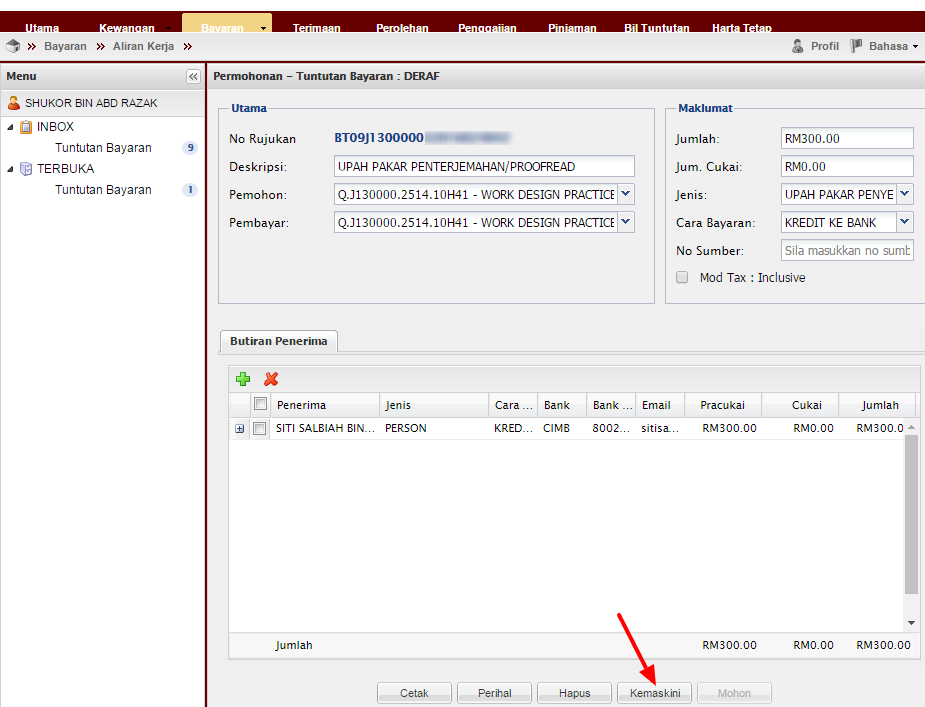 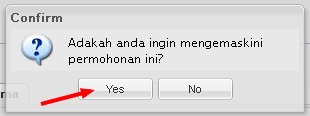 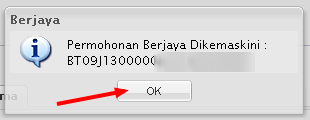 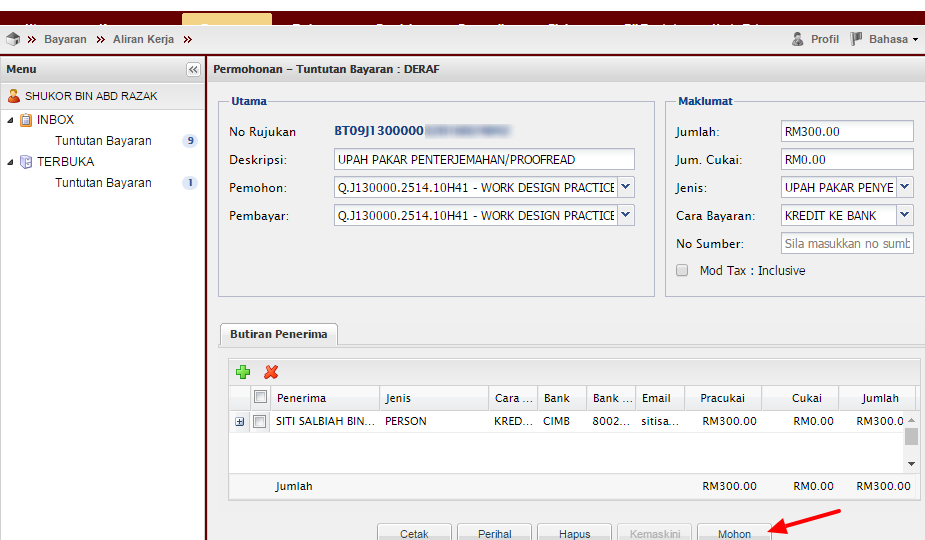 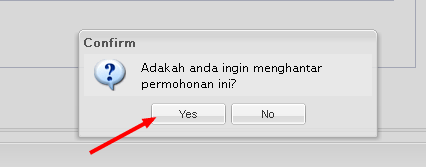 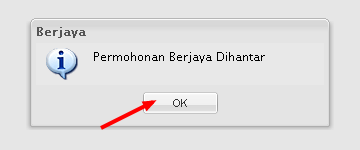 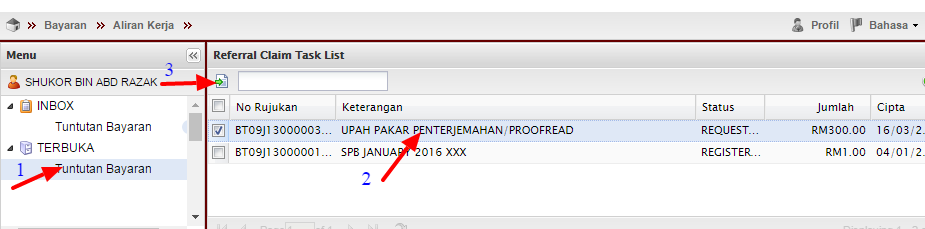 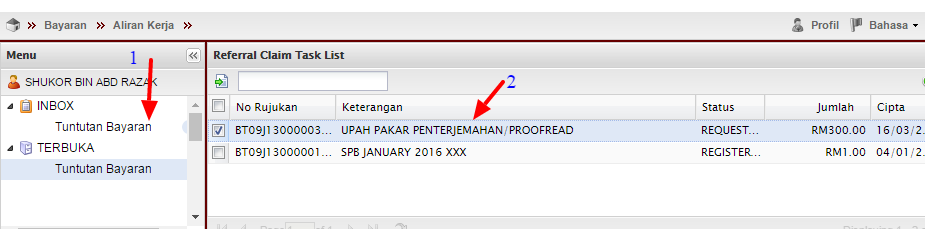 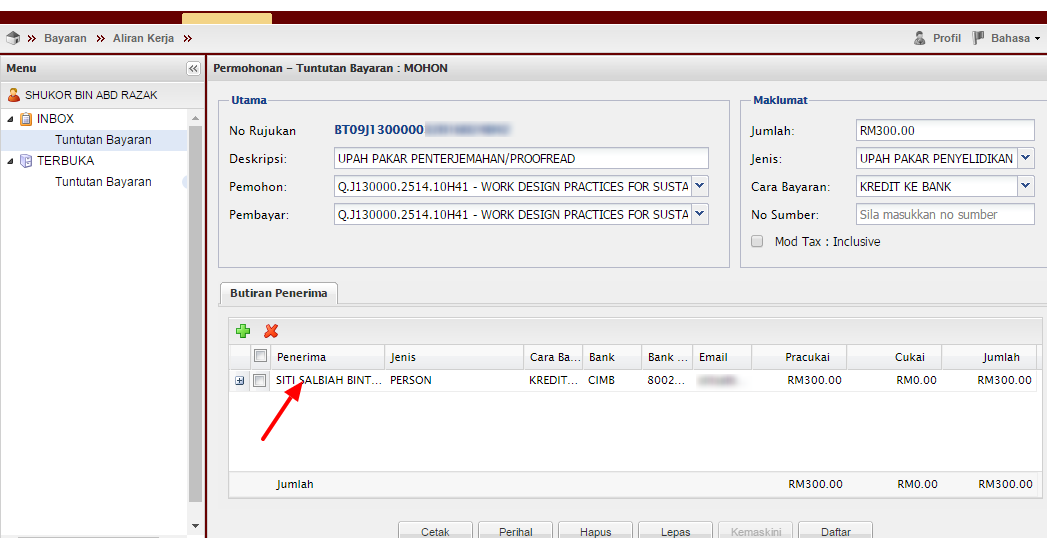 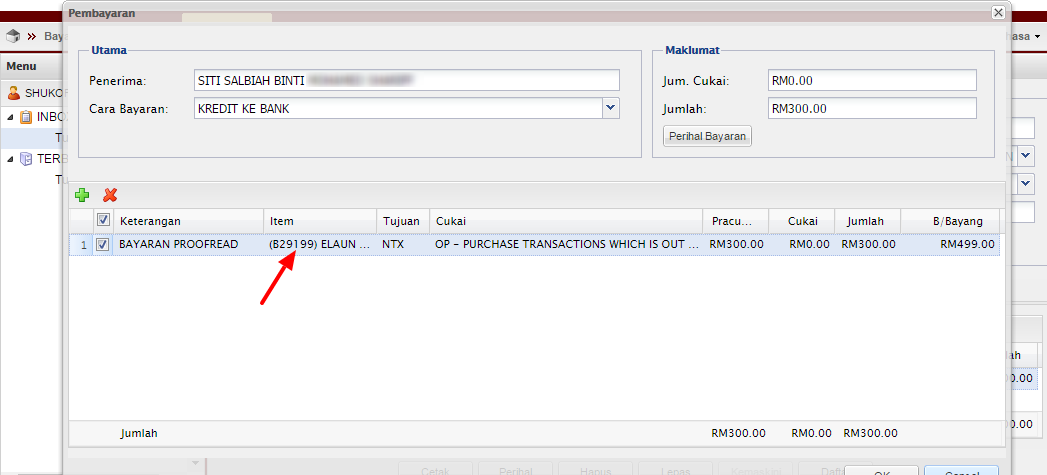 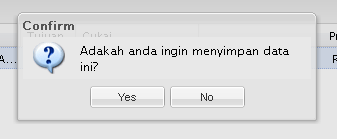 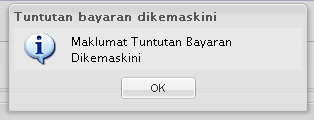 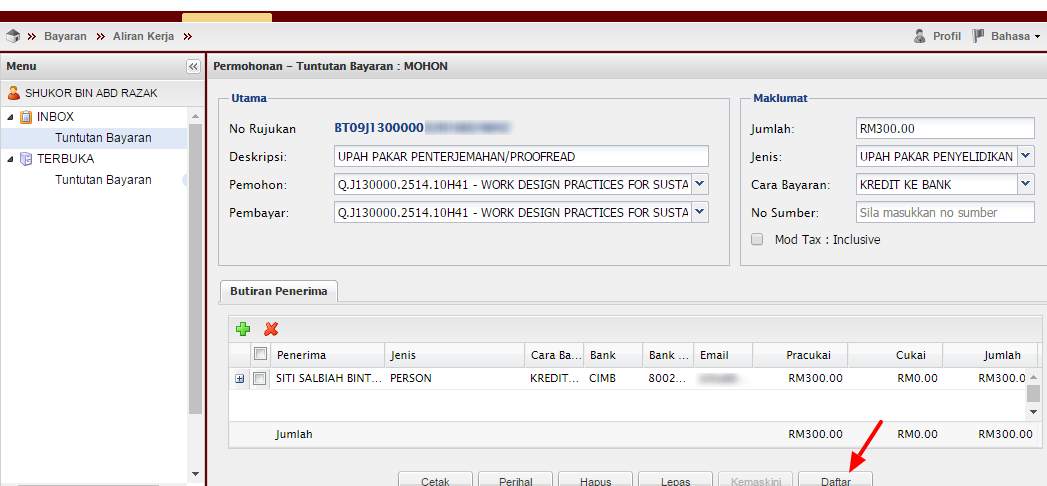 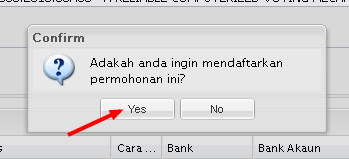 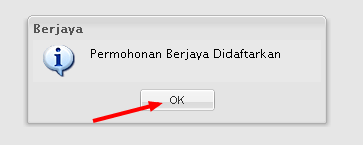 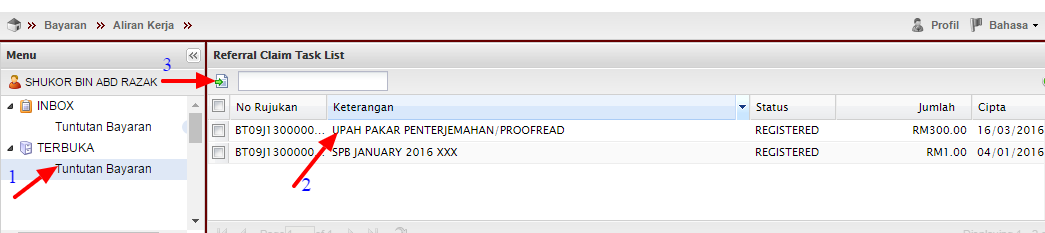 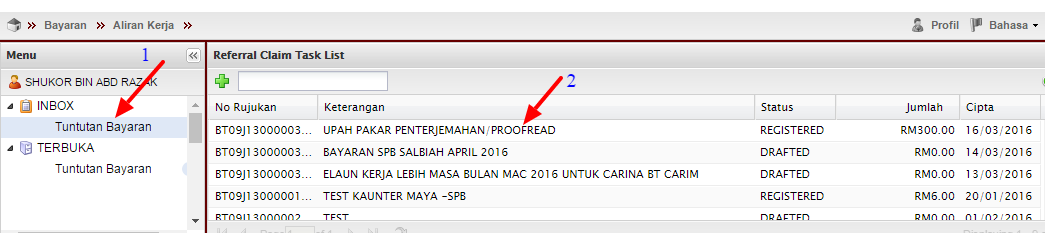 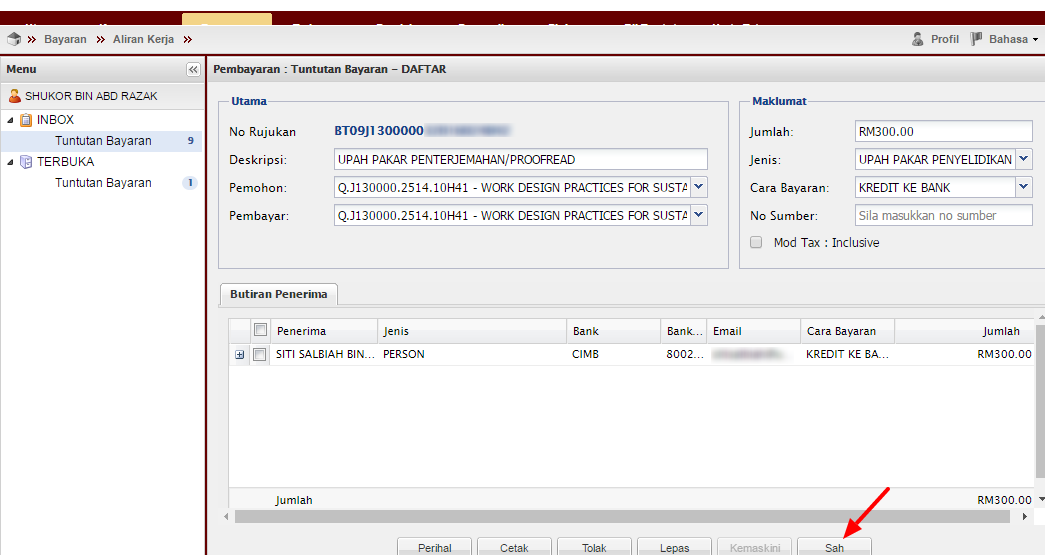 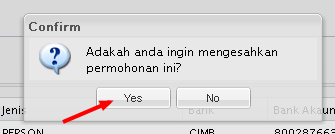 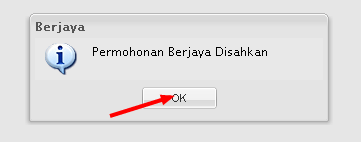 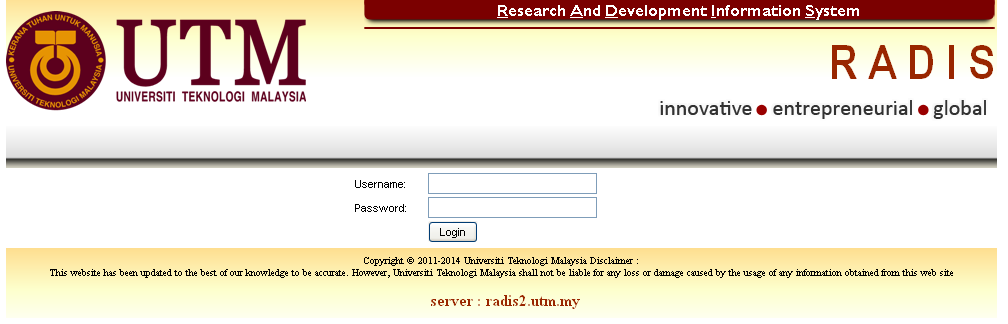 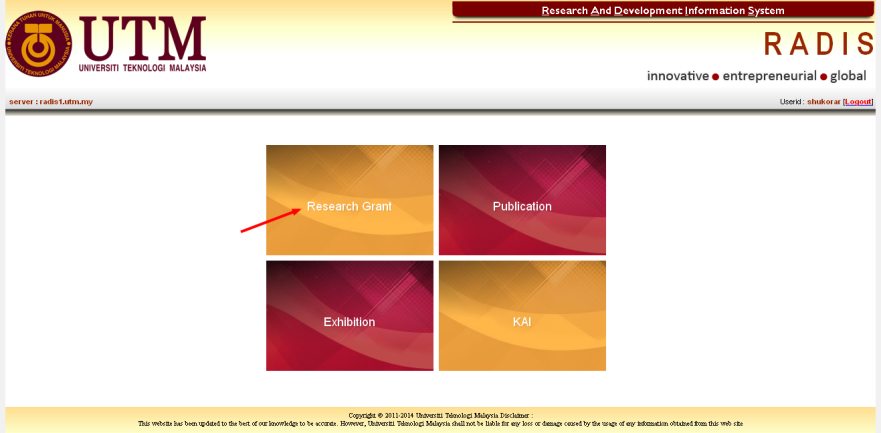 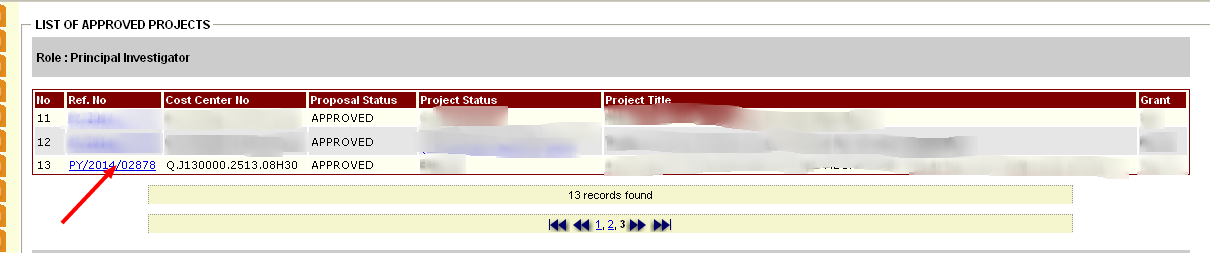 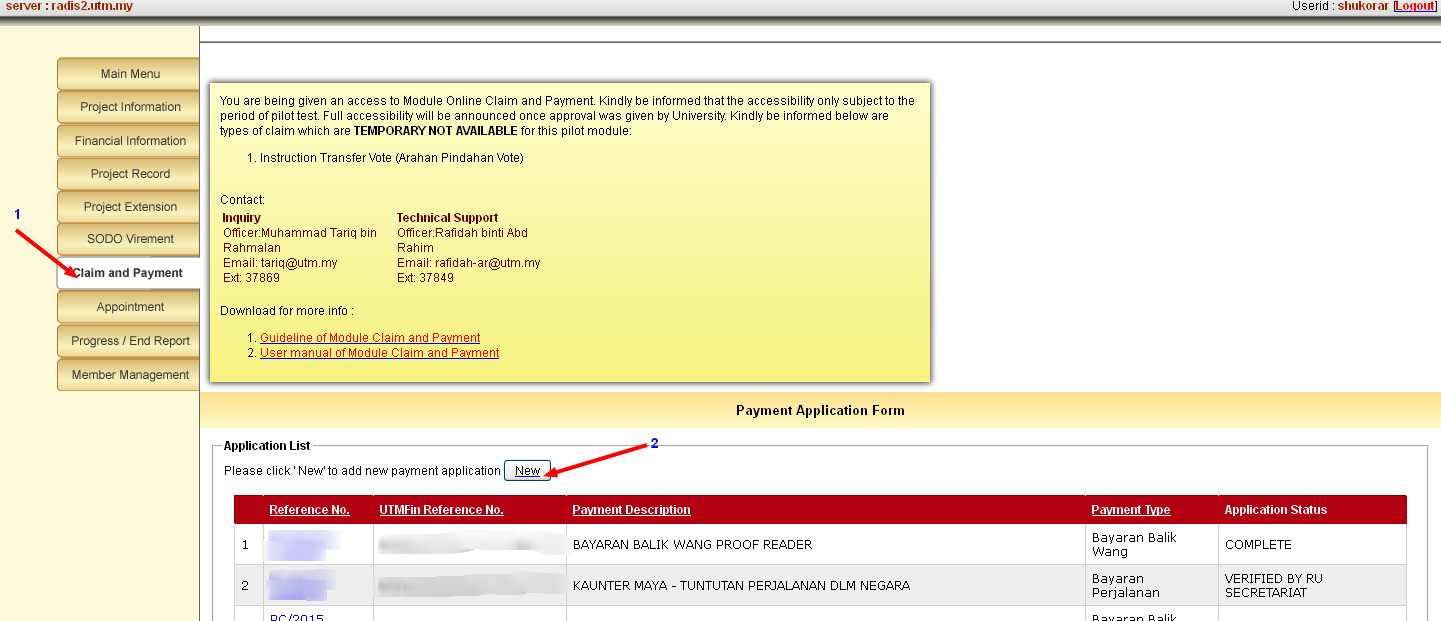 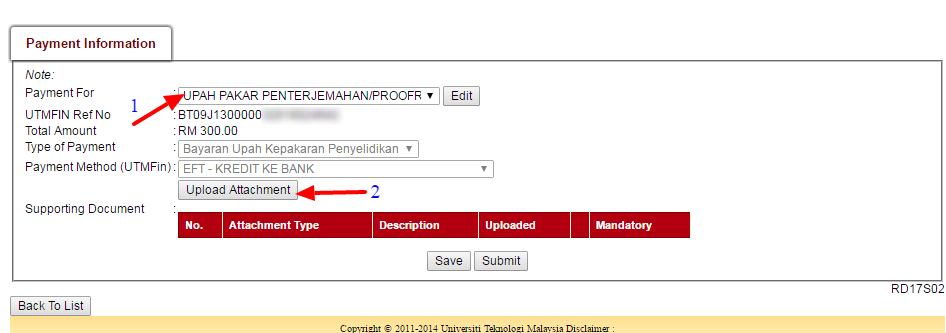 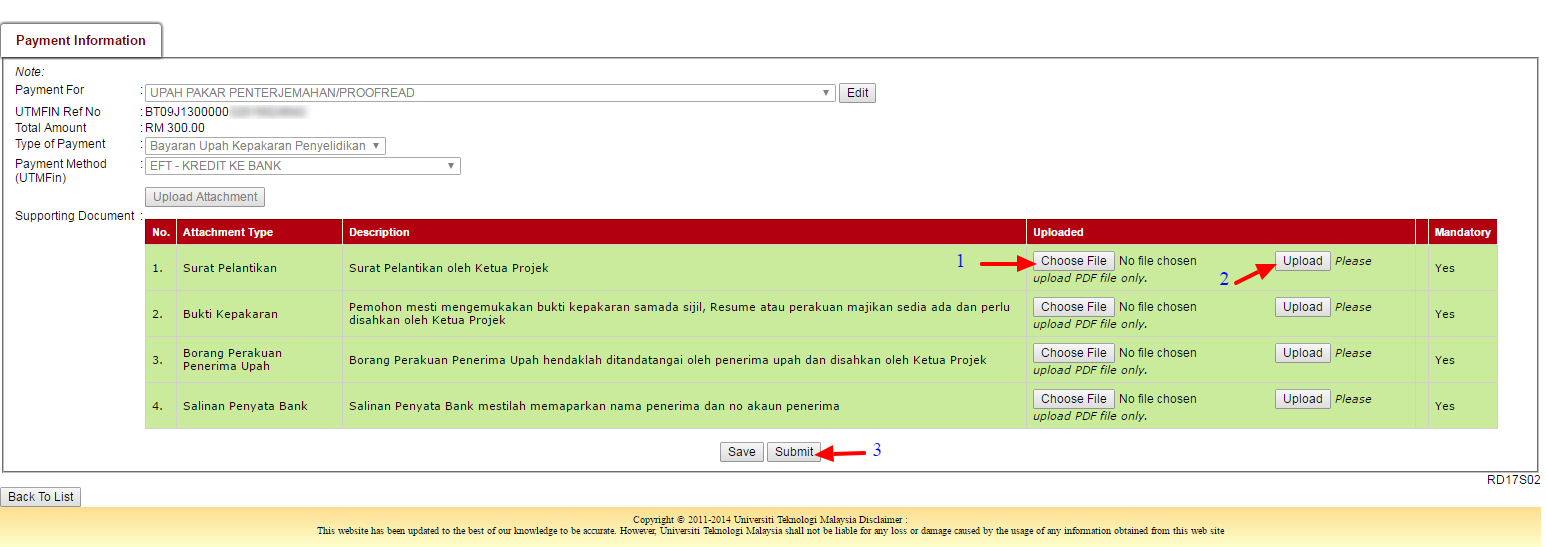 